Euer Lehrer/ eure Lehrerin hat euch eine unbekannte Flüssigkeit gegeben. Auf den ersten Blick spricht einiges dafür,  dass es sich hierbei einfach nur um Wasser handelt. Aber ist das auch so?Können in dieser Flüssigkeit Fische leben?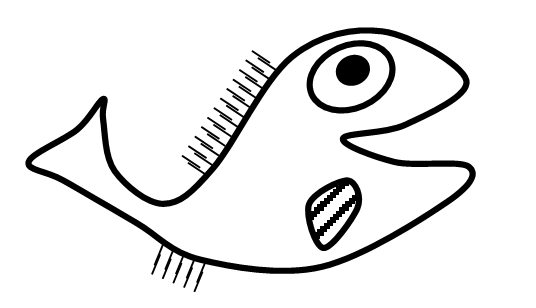 Eine unbekannte Flüssigkeit…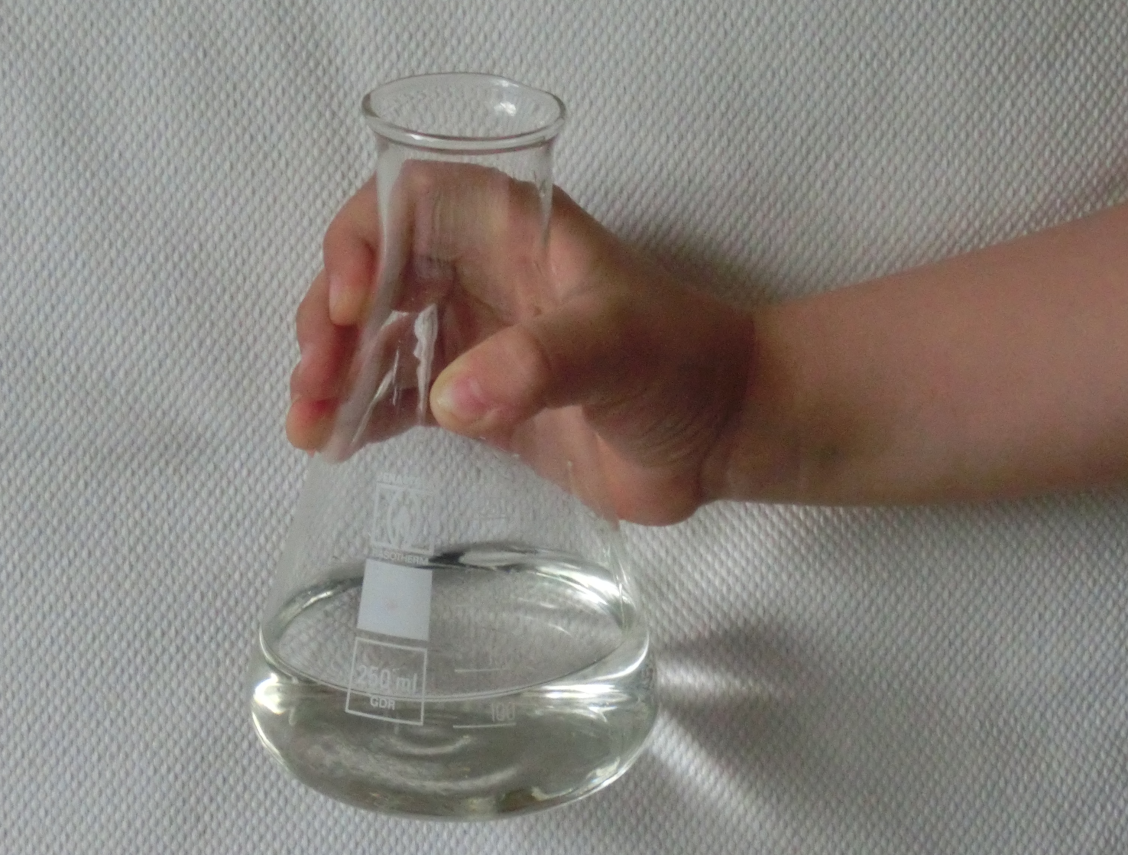 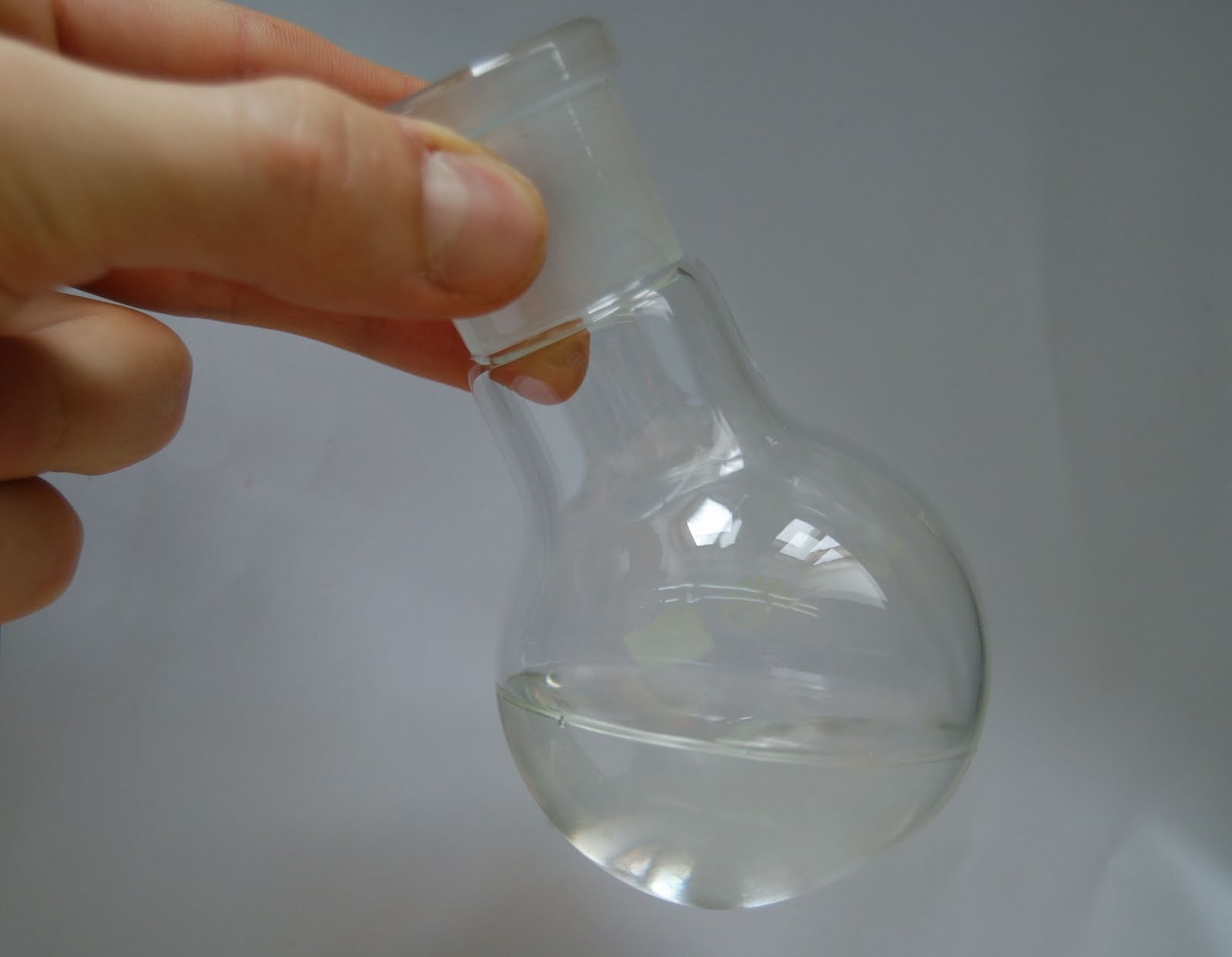 Darum geht’s bei diesem LernJob: Diese Seite wird nicht ausgedruckt!Der LernJob besteht aus drei doppelt bedruckten A4-Blättern, die zusammen-geheftet werden. So entsteht ein „Heft“ aus 3 Blättern mit insgesamt 6 Seiten. Blatt 1: Seite 1 (vorne) und Seite 2 (hinten)Blatt 2: Seite 3 (vorne) und Seite 4 (hinten)Blatt 3: Seite 5 (vorne) und Seite 6 (hinten)Der Geschmack der Die Flüssigkeit darf nicht getestet werden - schließlich könnte sie giftig sein!Gut zu wissen: Mit der Feinwaage kann man die Masse eines Gegenstandes auf 0,1 Gramm genau bestimmen.Tipp: Das geht tatsächlich ganz ohne weitere Materialien! Im Notfall könnt ihr aber auch noch ein weiteres Becherglas bekommen…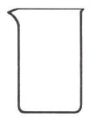 Tipp:  Beim Planen ist es sinnvoll, einzelne Arbeits-schritte zu beschreiben: 1) …2) …3) …4) …Job 1  a) Gebt an, was euch bei dieser Flüssigkeit an Wasser erinnert: 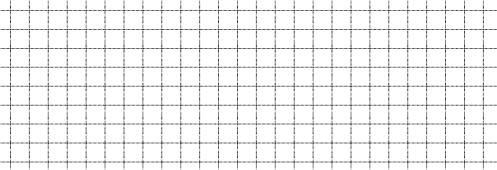 Ob diese Flüssigkeit wirklich Wasser ist, kann man nur entscheiden, wenn man die Flüssigkeit auf ihre Eigenschaften hin untersucht. Dazu führen wir Experimente durch: Für das erste Experiment  benötigt ihr:b) Überlegt, welche Eigenschaft der Flüssigkeit man mit dieser Ausrüstung sinnvoll untersuchen kann und plant, wie ihr das  machen wollt. Wir untersuchen ___________________________der Flüssigkeit. Dazu gehen wir so vor: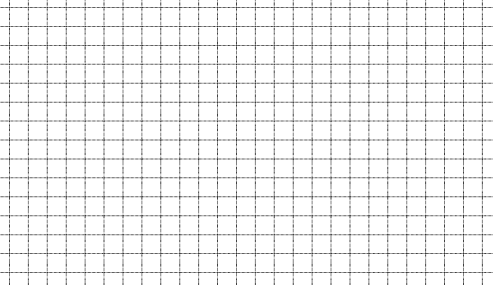 c) Führt jetzt das Experiment wie geplant durch. Notiert alle eure Ergebnisse: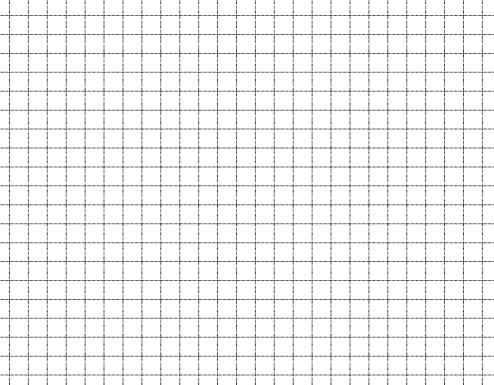 d) Begründet, ob es sich bei dieser Flüssigkeit um reines Wasser handeln kann: 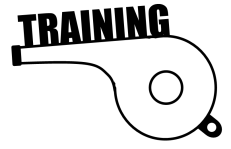                                Ihr habt freie Auswahl!Vorschlag A: Noch eine Dichtebestimmung 		Vorschlag B: Fehlersuche  [L =leicht , M = mittel , S = schwer] Vorschlag C:  Mit der Dichte kann man rechnen!  [L =leicht, M = mittel, S = schwer]Tipp: Wenn ihr nicht mehr weiter wisst, oder unsicher seid, könnt ihr euch HILFE  holen.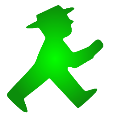             Grünes Licht?Wenn euer Lehrer / eure Lehrerin ein-verstanden ist, dürft ihr das Experiment durchführen.Gut zu wissen:     1mL = 1cm³Fertig? Ein Blick   in die MUSTER-LÖSUNG  kann nicht schaden!-Vorschlag A: Fragt eure(n) Lehrer(in) -Vorschläge B, C: Arbeitsanweisungen  und Lösungen liegen vorne aus. So weit sind wir schon:Die unbekannte Flüssigkeit kann nicht einfach reines Wasser sein!Und das kommt jetzt:Eine weitere Untersuchung der Flüssigkeit soll weitere Erkenntnisse bringen.Fertig? Ein Blick   in die MUSTER-LÖSUNG  kann nicht schaden!          Grünes Licht?Wenn Ihr mit der Skizze fertig seid, und euer Lehrer / eure Lehrerin einverstanden ist, dürft ihr das Job 2  Für das zweite Experiment benötigt ihr:a) Überlegt, welche Eigenschaft der Flüssigkeit man mit dieser Ausrüstung sinnvoll untersuchen kann und plant einen geeigneten Versuchsaufbau. Wir untersuchen _____________________________________ der Flüssigkeit. Versuchsaufbau (Skizze): 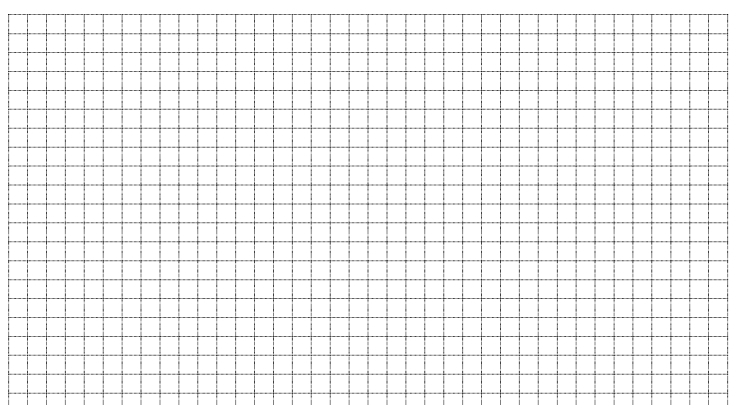 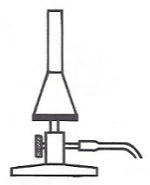 b) Stellt jetzt einige Minuten lang  alle 40 Sekunden die Temperatur der Flüssigkeit fest. Tragt alle gemessenen Werte in die Tabelle ein.Tragt die Wertepaare als Punkte in das Achsenkreuz ein. Auf diese Weise erhaltet ihr ein sogenanntes Punktdiagramm.c) Ergänzt zur Auswertung des Experiments den  Lückentext: Die Temperatur der Flüssigkeit nimmt zunächst ständig ________. Nach einiger Zeit bleibt die Temperatur unverändert bei dem Wert ______________. Jetzt ___________________ die Flüssigkeit. Das erkennt man auch daran, dass aus dem Winkelrohr  ständig _______________ austritt. Hier wird eine Flüssigkeit mit dem Gasbrenner erhitzt und es entsteht Dampf. Verhaltet euch so, dass dabei niemand verletzt wird!Tipp: Wenn ihr nicht wisst, wie man von der Tabelle zum Punktdiagramm kommt, könnt ihr euch eine HILFE  holen.Gut zu wissen:3 „Zeitkästchen“ sind eine Minute. Wie viele Sekunden sind dann ein „Zeitkästchen“?Tipp: Wie war das nochmal mit den Aggregatzuständen? Ihr könnt euch eine HILFE holen. Bitte umblättern!>>>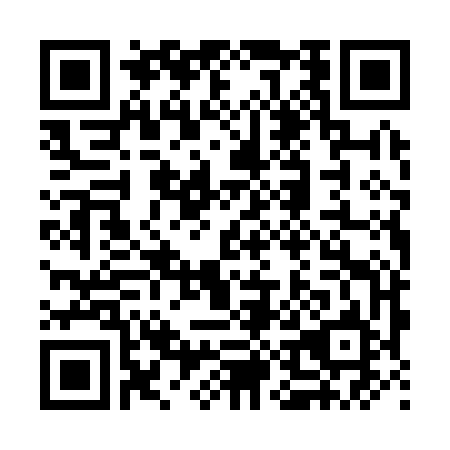   Lösungswörter        Grünes Licht?Wenn euer Lehrer / eure Lehrerin ein-verstanden ist, dürft ihr das Experiment durchführen.Wenn ihr hier angekommen seid, dürft ihr die AUFLÖSUNG anschauen.-Vorschlag D: Fragt eure(n) Lehrer(in) -Vorschläge E, F: Arbeitsanweisungen  und Lösungen liegen vorne aus. Die Siedetemperatur der Flüssigkeit beträgt also _______________,  ein weiterer Hinweis dafür, dass es sich nicht um reines _________________ handeln kann, denn dann wäre die Siedetemperatur ja nur ____________. d) Bei dem letzten Experiment solltet ihr noch eine weitere Beobachtung  gemacht haben. Schaut euch mal den Rand des Erlenmeyerkolbens genau an… Um diese Erscheinung zu untersuchen, befüllt ihr eine Abdampfschale etwa zur Hälfte mit der Flüssigkeit und erhitzt sie wie im Experiment 2 mit dem Gasbrenner, solange, bis die Flüssigkeit komplett verdampft ist.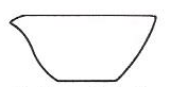 Beschreibt, welche Beobachtung ihr dabei macht und erklärt diese. e) Auflösung: Gebt an, worum es sich bei der unbekannten Flüssigkeit handelt.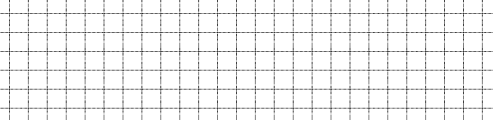                                  Ihr habt freie Auswahl! Vorschlag D: Noch eine Siedetemperaturbestimmung 	Vorschlag E: Übungen zu Punktdiagrammen  [L =leicht, M = mittel, S = schwer]Vorschlag F: Gesalzene Rechnung [L =leicht , M = mittel, S = schwer]BildquellenSymbol: Ampelmännchenhttp://commons.wikimedia.org/wiki/File:Ampelmann_Grün.svgUrheber: Karl Peglau (original design); Matthew Gates (SVG version), 01.01.2011Lizenz: gemeinfreiEntnahmedatum: 23.03.2015Schnittzeichnungen von LaborgerätenMit freundlicher Genehmigung des Bildungshauses Schulbuchverlage Westermann Schroedel Diesterweg Schöningh Winklers GmbH, Georg-Westermann-Allee 66, 38104 BraunschweigAnfrage ID: 3150076|IQ|369750474 vom 24.04.2015 Genehmigung schriftlich erteilt am 03.06.2015. bzw. am 06.01.2016Alle anderen Abbildungen und das EinstiegsfotoSelbst erstellt und für den schulischen Gebrauch freigegeben von Thorsten KreßHier könnt ihr…Hier könnt ihr…assoziierteStandardsJob 1…zur Untersuchung einer unbekannten Flüssigkeit ein Experiment mit Feinwaage und Messkolben planen, durchführen, dokumentieren und auswerten.…zur Planung des Experiments die erforderlichen Arbeits-schritte formulieren.…experimentelle, methodische und rechnerische Aspekte von Job 1 festigen und vertiefen. ProzessbezogeneKompetenzen2.1.12.1.22.1.32.1.42.1.6------------------------------2.2.12.2.22.2.32.2.52.2.72.2.8InhaltsbezogeneKompetenzen3.1.1 (1)3.1.1 (5)-----------------------------------3.1.3 (1)3.1.3 (2)3.1.3 (3)Job 2… zur Untersuchung einer unbekannten Flüssigkeit ein Experiment mit Gasbrenner und Thermometer planen, durchführen, dokumentieren und auswerten.…zur Dokumentation des Experiments eine Versuchs-skizze anfertigen.…zur Auswertung des Experiments ein Punktdiagramm anfertigen und interpretieren.…eine Beobachtung mit Fachbegriffen erklären.…experimentelle, methodische und rechnerische Aspekte von Job 2 festigen und vertiefen.ProzessbezogeneKompetenzen2.1.12.1.22.1.32.1.42.1.6------------------------------2.2.12.2.22.2.32.2.52.2.72.2.8InhaltsbezogeneKompetenzen3.1.1 (1)3.1.1 (5)-----------------------------------3.1.3 (1)3.1.3 (2)3.1.3 (3)Messkolben (genau 100 mL)PipetteTrichterFeinwaage(1 x vorne)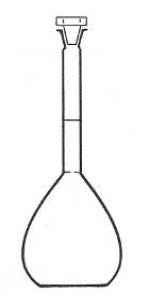 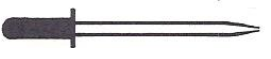 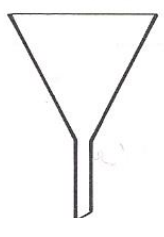 Erlenmeyerkolben250 mL Gummistopfen mit zwei LöchernWinkelrohrGestell mit Auflage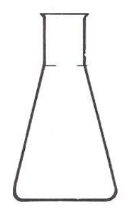 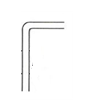 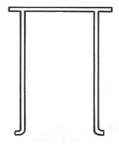 Gasbrenner und FeuerzeugThermometerSiedesteinchen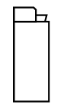 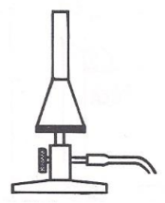 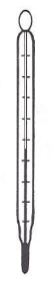 